.Dedicated to “Bob” – Thank you suggesting the music and your encouragementIntro:  32 CountsSec 1:    R Kick Ball Change, R Kick Ball Change, R Together, L Heel TogetherSec 2:    R Lock Step, L Lock Step, Rock Recover, Half Turn Walk WalkSec 3:   R Kick Kick Triple Step; L Kick Kick Triple 1/4 Left TurnSec 4:     L 1/2 Turn, L 1/2 Turn, Walk R L, Run R,L,R,L(Optional styling: Say Ouch,Ouch,Ouch,Ouch while running fwd)Pebble In My Shoe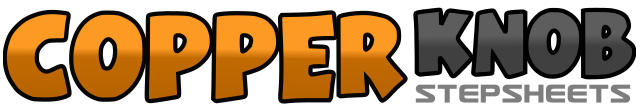 .......Count:32Wall:4Level:Advanced Beginner.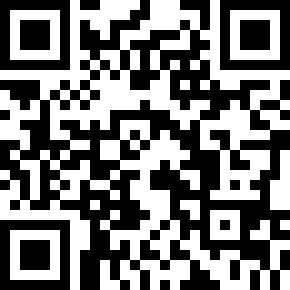 Choreographer:Debbie Nishiki (USA), Lucia Clementi (USA), Nora Chuang (USA) & Joyce Shannon (CAN) - March 2019Debbie Nishiki (USA), Lucia Clementi (USA), Nora Chuang (USA) & Joyce Shannon (CAN) - March 2019Debbie Nishiki (USA), Lucia Clementi (USA), Nora Chuang (USA) & Joyce Shannon (CAN) - March 2019Debbie Nishiki (USA), Lucia Clementi (USA), Nora Chuang (USA) & Joyce Shannon (CAN) - March 2019Debbie Nishiki (USA), Lucia Clementi (USA), Nora Chuang (USA) & Joyce Shannon (CAN) - March 2019.Music:Pebble In My Shoe - Colin Arthur Wiebe : (Album: Livin On Dreams - iTunes)Pebble In My Shoe - Colin Arthur Wiebe : (Album: Livin On Dreams - iTunes)Pebble In My Shoe - Colin Arthur Wiebe : (Album: Livin On Dreams - iTunes)Pebble In My Shoe - Colin Arthur Wiebe : (Album: Livin On Dreams - iTunes)Pebble In My Shoe - Colin Arthur Wiebe : (Album: Livin On Dreams - iTunes)........1&2R Kick Ball Change3&4R Kick Ball Change5,6Put R Heel Fwd, Put R Heel Down next to L7,8Put L Heel Fwd, Put L Heel Down next to R - 12:001&2Lock Step Forward R,L,R3&4Lock Step Forward L,R,L5,6Rock forward R (5); Recover Left (6)7,8½ Right Turn: Step R Making ½ Right Turn (7), Step L next to R (8)1,2Kick R foot fwd to the Right angle, Kick R foot to the side3&4Triple Step R,L,R5,6Kick L foot fwd to the Left angle, Kick L foot to the side7&8Triple Step L,R,L while turning 1/4 to the Left  -   3:001,2Step fwd on R; Make Left turn while stepping on L3,4Step fwd on R; Make Left turn while stepping on L5,6Walk R, L7&8&Run fwd R,L,R,L